1	BackgroundThis document contains the draft Workforce Plan 2019-20, which highlights the progress made in 2018/2019 and plans for 2019/2020 and further into the future with the expansion of Golden Jubilee Foundation services.2	The Workforce PlanThe Plan follows the Scottish Government mandated six-step methodology for workforce planning and is structured with the following sections:Background to the Workforce Plan – identify the purpose of the plan, its outputs, the process followed and give an update on the actions from the previous Plan;Demand Drivers and Service Change – identify the factors that will have an effect on the workforce in the period covered by the plan and further into the future;Defining the Required Workforce – projections of staff numbers for each job family, along with further details of workforce requirements where appropriate;Characteristics of the Current Workforce – links to the Workforce Monitoring Report for 2019/2020, which provides a breakdown of staff according to the GJF’s structure and national job families, look at gender, age and other factors;Supplying the Required Workforce – identify the actions we plan to take, and who is responsible for completing them, to supply the workforce required for the future; andImplementation, Monitoring and Review – identifies the Strategic Workforce and Education Steering Group as having the responsibility for monitoring and reviewing progress.3	Conclusion/RecommendationBoard members are asked to consider and approve the contents of the Workforce Plan 2019-20.Gareth Adkins 	(Author) David Wilson, Senior Medical Staffing and Workforce Information AdvisorDirector of Quality, Innovation and People	12 September 2019Board Meeting:26 September 2019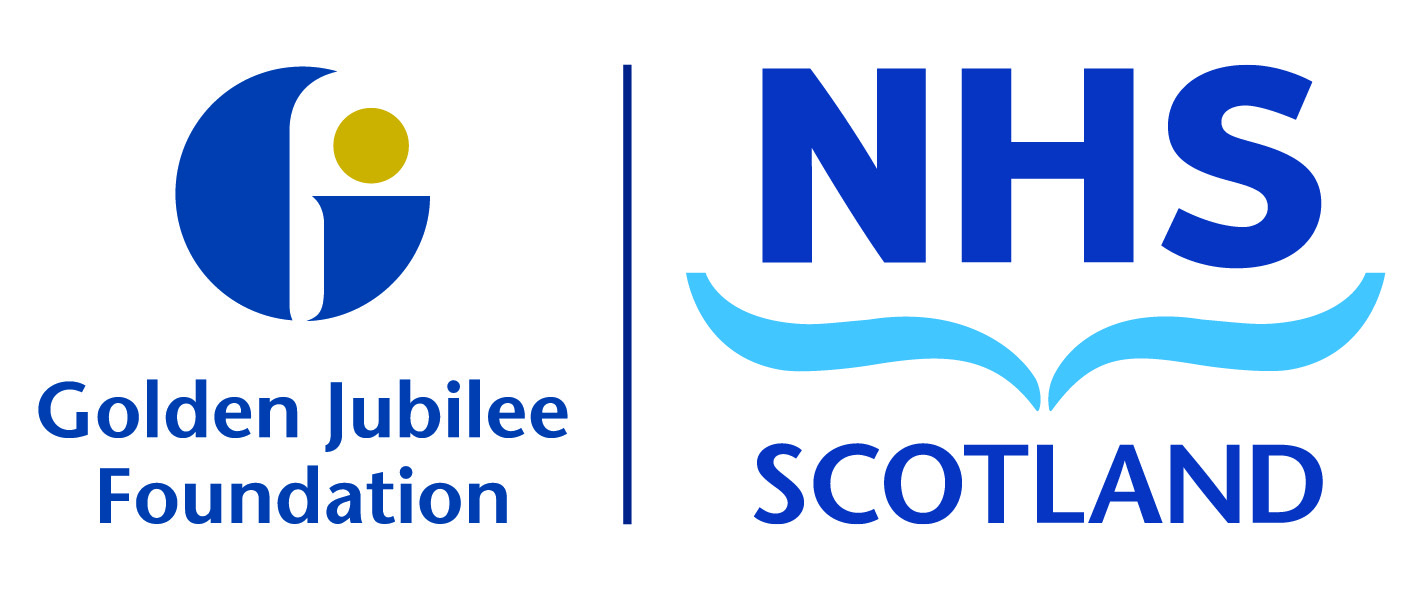 Subject:Workforce Plan 2019-20RecommendationBoard members are asked to:Discuss and NoteDiscuss and ApproveNote for Information only